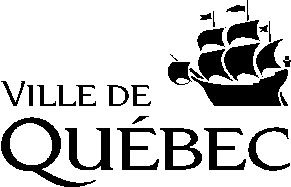 
Formulaire
Demande d’autorisation pour 
l’organisation d’un événement localNote : Le prêt gratuit de matériel est exclusif aux organismes reconnus par la Politique de reconnaissance des organismes à but non lucratif de la Ville de Québec, des frais peuvent s’appliquer pour les autres promoteurs d’événements.Le promoteur s’engage à respecter les règlements, les normes et les consignes ayant trait à l’occupation du domaine public et à la tenue d’un événement local.Le promoteur s’engage à assurer en tout temps la sécurité du public sur le site de l’événement.Le promoteur s’engage à favoriser l’accessibilité du site de l’événement aux personnes à mobilité réduite.Le promoteur s’engage à maintenir l’accessibilité à tout le domaine public appartenant à la Ville de Québec. Le promoteur s’engage à détenir, pendant toute la durée de l’occupation du domaine public appartenant à la Ville de Québec, une police d’assurance responsabilité civile offrant une protection minimale de 2 000 000 $, pour blessures corporelles et dommages matériels ou tout autre préjudice, et protégeant la Ville de Québec et lui-même. Le promoteur doit également faire parvenir un avenant d’assurance qui coassure la Ville de Québec.Le promoteur s’engage à tenir indemne la Ville de Québec de toute réclamation et de tout dommage de quelque nature que ce soit, causé par l’entreprise, ses employés, ses préposés, ses représentants ou contractants en relation avec la tenue d’un événement local.Le promoteur s’engage à maintenir le domaine public appartenant à la Ville de Québec propre et à le remettre dans l'état dans lequel il a été pris. En cas de dommage, l’entreprise devra réparer à ses frais tout bris à la satisfaction de la Ville. Cette dernière pourra réparer les dommages et faire parvenir la facture à l’organisation. Le promoteur s’engage à distribuer un avis aux résidants concernés par une fermeture de rue ou par l’émission de bruit dans le cadre de la tenue d’un événement local.Le promoteur s’engage à afficher sur les lieux publics de l’événement les ordonnances émises, à signer les certificats d’affichage et à les retourner à la Division du plein air et de l’animation urbaine à l’adresse indiquée. Ces documents parviendront à l’entreprise ou au particulier dans les jours suivant l’approbation de l’événement.Le promoteur s’engage à aviser la Division Loisirs, intervention communautaire et animation urbaine de toute modification concernant la nature de l’événement local ainsi que de tout changement aux objectifs, aux échéanciers ou toute autre composante de l’événement.Le promoteur s’engage à remplir le sondage de satisfaction qui lui sera transmis après son événement.S’il y a vente de boisson alcoolisée, le promoteur s’engage à faire parvenir une copie du permis d’alcool avant la tenue de l’événement. 	Le soussigné reconnaît avoir pris connaissance de toutes les dispositions de la présente et convient de transmettre l’ensemble des documents requis listés au point sept (7) de ce formulaire, et ce, dans les délais prescrits. Le soussigné comprend qu’une demande incomplète ou hors-délai sera automatiquement refusée.Procédure pour remplir ce formulaire1. Remplir obligatoirement toutes les sections en respectant le délai indiqué ci-dessous.
2. La demande dûment remplie doit être transmise par courriel à evenement@ville.quebec.qc.ca.
3. Une demande incomplète ou hors-délai sera automatiquement refusée.1. Renseignements du requérant Nom de l’entreprise ou organismeNuméro au Registraire des entreprises du Québec (obligatoire)Numéro au Registraire des entreprises du Québec (obligatoire)Adresse (numéro, rue, bureau)VilleCode postalSite Internet/Page FacebookTéléphone
       -    Téléphone
       -    Nom du responsable sur place lors de l’événement PrénomPrénomCellulaire        -    Cellulaire        -    Cellulaire        -    Arrondissement où se déroulera l’événement :      Arrondissement où se déroulera l’événement :      Arrondissement où se déroulera l’événement :      2. Renseignements sur l’événementNom de l’événement
     Nom de l’événement
     Nom de l’événement
     Nom de l’événement
     Date (s) de l’événement
     Date (s) de l’événement
     Date (s) de l’événement
     Nombre d’années de la tenue de l’événement
     Est-ce que l’événement est récurrent?  Non	 OuiNombre d’années de la tenue de l’événement
     Est-ce que l’événement est récurrent?  Non	 OuiNombre d’années de la tenue de l’événement
     Est-ce que l’événement est récurrent?  Non	 OuiDescription et objectifs de l’événementDescription et objectifs de l’événementDescription et objectifs de l’événementDescription et objectifs de l’événementDescription et objectifs de l’événementDescription et objectifs de l’événementDescription et objectifs de l’événementDescription et objectifs de l’événementDescription et objectifs de l’événementDescription et objectifs de l’événement  Programmation et déroulement  Programmation et déroulement  Programmation et déroulement  Programmation et déroulement  Programmation et déroulement  Programmation et déroulement  Programmation et déroulement  Programmation et déroulement  Programmation et déroulement  Programmation et déroulementProportion de la programmation se déroulant à l’extérieur :     %Proportion de la programmation se déroulant à l’extérieur :     %Proportion de la programmation se déroulant à l’extérieur :     %Proportion de la programmation se déroulant à l’extérieur :     %Proportion de la programmation se déroulant à l’extérieur :     %Proportion de la programmation se déroulant à l’extérieur :     %Proportion de la programmation se déroulant à l’extérieur :     %Proportion de la programmation se déroulant à l’extérieur :     %Proportion de la programmation se déroulant à l’extérieur :     %Proportion de la programmation se déroulant à l’extérieur :     %Nature de l’événement Culturel	 Communautaire		 Loisir		 Sportif		 Collecte de dons Plein air	 Historique		 Touristique        Nature de l’événement Culturel	 Communautaire		 Loisir		 Sportif		 Collecte de dons Plein air	 Historique		 Touristique        Nature de l’événement Culturel	 Communautaire		 Loisir		 Sportif		 Collecte de dons Plein air	 Historique		 Touristique        Nature de l’événement Culturel	 Communautaire		 Loisir		 Sportif		 Collecte de dons Plein air	 Historique		 Touristique        Nature de l’événement Culturel	 Communautaire		 Loisir		 Sportif		 Collecte de dons Plein air	 Historique		 Touristique        Nature de l’événement Culturel	 Communautaire		 Loisir		 Sportif		 Collecte de dons Plein air	 Historique		 Touristique        Nature de l’événement Culturel	 Communautaire		 Loisir		 Sportif		 Collecte de dons Plein air	 Historique		 Touristique        Nature de l’événement Culturel	 Communautaire		 Loisir		 Sportif		 Collecte de dons Plein air	 Historique		 Touristique        Nature de l’événement Culturel	 Communautaire		 Loisir		 Sportif		 Collecte de dons Plein air	 Historique		 Touristique        Nature de l’événement Culturel	 Communautaire		 Loisir		 Sportif		 Collecte de dons Plein air	 Historique		 Touristique        Envergure de l’événement Quartier       Arrondissement      Municipale     Régionale     Provinciale     NationaleEnvergure de l’événement Quartier       Arrondissement      Municipale     Régionale     Provinciale     NationaleEnvergure de l’événement Quartier       Arrondissement      Municipale     Régionale     Provinciale     NationaleEnvergure de l’événement Quartier       Arrondissement      Municipale     Régionale     Provinciale     NationaleEnvergure de l’événement Quartier       Arrondissement      Municipale     Régionale     Provinciale     NationaleEnvergure de l’événement Quartier       Arrondissement      Municipale     Régionale     Provinciale     NationaleEnvergure de l’événement Quartier       Arrondissement      Municipale     Régionale     Provinciale     NationaleEnvergure de l’événement Quartier       Arrondissement      Municipale     Régionale     Provinciale     NationaleEnvergure de l’événement Quartier       Arrondissement      Municipale     Régionale     Provinciale     NationaleEnvergure de l’événement Quartier       Arrondissement      Municipale     Régionale     Provinciale     NationaleNombre de participants et de visiteurs attendusNombre de participants et de visiteurs attendusNombre de participants et de visiteurs attendusNombre de participants et de visiteurs attendusNombre de participants et de visiteurs attendusNombre de participants et de visiteurs attendusNombre de participants et de visiteurs attendusNombre de participants et de visiteurs attendusNombre de participants et de visiteurs attendusNombre de participants et de visiteurs attendus 1 à 100 1 à 100 101 à 500 501 à 2 000 501 à 2 000 2 001 à 5 000 2 001 à 5 000 2 001 à 5 000 5 001 et +Clientèle visée par l’événement Enfants	 Adolescents	 Adultes	 Aînés	 FamillesClientèle visée par l’événement Enfants	 Adolescents	 Adultes	 Aînés	 FamillesClientèle visée par l’événement Enfants	 Adolescents	 Adultes	 Aînés	 FamillesClientèle visée par l’événement Enfants	 Adolescents	 Adultes	 Aînés	 FamillesClientèle visée par l’événement Enfants	 Adolescents	 Adultes	 Aînés	 FamillesClientèle visée par l’événement Enfants	 Adolescents	 Adultes	 Aînés	 FamillesClientèle visée par l’événement Enfants	 Adolescents	 Adultes	 Aînés	 FamillesClientèle visée par l’événement Enfants	 Adolescents	 Adultes	 Aînés	 FamillesClientèle visée par l’événement Enfants	 Adolescents	 Adultes	 Aînés	 FamillesClientèle visée par l’événement Enfants	 Adolescents	 Adultes	 Aînés	 FamillesCiblez-vous une clientèle spécifique? Non	 Oui (précisez)  		 Immigrants	 Personnes seules	 Personnes défavorisées 				 Avec déficience physique	    Avec déficience intellectuelle/santé mentale					 Autres :      Ciblez-vous une clientèle spécifique? Non	 Oui (précisez)  		 Immigrants	 Personnes seules	 Personnes défavorisées 				 Avec déficience physique	    Avec déficience intellectuelle/santé mentale					 Autres :      Ciblez-vous une clientèle spécifique? Non	 Oui (précisez)  		 Immigrants	 Personnes seules	 Personnes défavorisées 				 Avec déficience physique	    Avec déficience intellectuelle/santé mentale					 Autres :      Ciblez-vous une clientèle spécifique? Non	 Oui (précisez)  		 Immigrants	 Personnes seules	 Personnes défavorisées 				 Avec déficience physique	    Avec déficience intellectuelle/santé mentale					 Autres :      Ciblez-vous une clientèle spécifique? Non	 Oui (précisez)  		 Immigrants	 Personnes seules	 Personnes défavorisées 				 Avec déficience physique	    Avec déficience intellectuelle/santé mentale					 Autres :      Ciblez-vous une clientèle spécifique? Non	 Oui (précisez)  		 Immigrants	 Personnes seules	 Personnes défavorisées 				 Avec déficience physique	    Avec déficience intellectuelle/santé mentale					 Autres :      Ciblez-vous une clientèle spécifique? Non	 Oui (précisez)  		 Immigrants	 Personnes seules	 Personnes défavorisées 				 Avec déficience physique	    Avec déficience intellectuelle/santé mentale					 Autres :      Ciblez-vous une clientèle spécifique? Non	 Oui (précisez)  		 Immigrants	 Personnes seules	 Personnes défavorisées 				 Avec déficience physique	    Avec déficience intellectuelle/santé mentale					 Autres :      Ciblez-vous une clientèle spécifique? Non	 Oui (précisez)  		 Immigrants	 Personnes seules	 Personnes défavorisées 				 Avec déficience physique	    Avec déficience intellectuelle/santé mentale					 Autres :      Ciblez-vous une clientèle spécifique? Non	 Oui (précisez)  		 Immigrants	 Personnes seules	 Personnes défavorisées 				 Avec déficience physique	    Avec déficience intellectuelle/santé mentale					 Autres :      Prévoyez-vous une tarification pour votre événement? Avant ou sur place Non	 Oui (précisez) 		 Billetterie	 Frais d’inscription	Coût :       $Prévoyez-vous une tarification pour votre événement? Avant ou sur place Non	 Oui (précisez) 		 Billetterie	 Frais d’inscription	Coût :       $Prévoyez-vous une tarification pour votre événement? Avant ou sur place Non	 Oui (précisez) 		 Billetterie	 Frais d’inscription	Coût :       $Prévoyez-vous une tarification pour votre événement? Avant ou sur place Non	 Oui (précisez) 		 Billetterie	 Frais d’inscription	Coût :       $Prévoyez-vous une tarification pour votre événement? Avant ou sur place Non	 Oui (précisez) 		 Billetterie	 Frais d’inscription	Coût :       $Prévoyez-vous une tarification pour votre événement? Avant ou sur place Non	 Oui (précisez) 		 Billetterie	 Frais d’inscription	Coût :       $Prévoyez-vous une tarification pour votre événement? Avant ou sur place Non	 Oui (précisez) 		 Billetterie	 Frais d’inscription	Coût :       $Prévoyez-vous une tarification pour votre événement? Avant ou sur place Non	 Oui (précisez) 		 Billetterie	 Frais d’inscription	Coût :       $Prévoyez-vous une tarification pour votre événement? Avant ou sur place Non	 Oui (précisez) 		 Billetterie	 Frais d’inscription	Coût :       $Prévoyez-vous une tarification pour votre événement? Avant ou sur place Non	 Oui (précisez) 		 Billetterie	 Frais d’inscription	Coût :       $Y a-t-il des organismes collaborateurs ou autres Services (Arrondissements) municipaux agissant comme partenaires dans votre événement (service, matériel ou financière)? Non	 Oui (précisez ci-dessous)Y a-t-il des organismes collaborateurs ou autres Services (Arrondissements) municipaux agissant comme partenaires dans votre événement (service, matériel ou financière)? Non	 Oui (précisez ci-dessous)Y a-t-il des organismes collaborateurs ou autres Services (Arrondissements) municipaux agissant comme partenaires dans votre événement (service, matériel ou financière)? Non	 Oui (précisez ci-dessous)Y a-t-il des organismes collaborateurs ou autres Services (Arrondissements) municipaux agissant comme partenaires dans votre événement (service, matériel ou financière)? Non	 Oui (précisez ci-dessous)Y a-t-il des organismes collaborateurs ou autres Services (Arrondissements) municipaux agissant comme partenaires dans votre événement (service, matériel ou financière)? Non	 Oui (précisez ci-dessous)Y a-t-il des organismes collaborateurs ou autres Services (Arrondissements) municipaux agissant comme partenaires dans votre événement (service, matériel ou financière)? Non	 Oui (précisez ci-dessous)Y a-t-il des organismes collaborateurs ou autres Services (Arrondissements) municipaux agissant comme partenaires dans votre événement (service, matériel ou financière)? Non	 Oui (précisez ci-dessous)Y a-t-il des organismes collaborateurs ou autres Services (Arrondissements) municipaux agissant comme partenaires dans votre événement (service, matériel ou financière)? Non	 Oui (précisez ci-dessous)Y a-t-il des organismes collaborateurs ou autres Services (Arrondissements) municipaux agissant comme partenaires dans votre événement (service, matériel ou financière)? Non	 Oui (précisez ci-dessous)Y a-t-il des organismes collaborateurs ou autres Services (Arrondissements) municipaux agissant comme partenaires dans votre événement (service, matériel ou financière)? Non	 Oui (précisez ci-dessous)Organismes ou Services municipauxCollaboration et partenariatY a-t-il des bénévoles engagés dans votre événement? Non	 Oui (précisez)  		Nombre de bénévoles :     				Leur engagement :      Y a-t-il des bénévoles engagés dans votre événement? Non	 Oui (précisez)  		Nombre de bénévoles :     				Leur engagement :      Y a-t-il des bénévoles engagés dans votre événement? Non	 Oui (précisez)  		Nombre de bénévoles :     				Leur engagement :      Y a-t-il des bénévoles engagés dans votre événement? Non	 Oui (précisez)  		Nombre de bénévoles :     				Leur engagement :      Y a-t-il des bénévoles engagés dans votre événement? Non	 Oui (précisez)  		Nombre de bénévoles :     				Leur engagement :      Y a-t-il des bénévoles engagés dans votre événement? Non	 Oui (précisez)  		Nombre de bénévoles :     				Leur engagement :      Y a-t-il des bénévoles engagés dans votre événement? Non	 Oui (précisez)  		Nombre de bénévoles :     				Leur engagement :      Y a-t-il des bénévoles engagés dans votre événement? Non	 Oui (précisez)  		Nombre de bénévoles :     				Leur engagement :      Y a-t-il des bénévoles engagés dans votre événement? Non	 Oui (précisez)  		Nombre de bénévoles :     				Leur engagement :      Y a-t-il des bénévoles engagés dans votre événement? Non	 Oui (précisez)  		Nombre de bénévoles :     				Leur engagement :      Prévoyez-vous faire de la publicité?	 Non	 Oui (fournir un visuel) Prévoyez-vous faire de la publicité?	 Non	 Oui (fournir un visuel) Prévoyez-vous faire de la publicité?	 Non	 Oui (fournir un visuel) Prévoyez-vous faire de la publicité?	 Non	 Oui (fournir un visuel) Prévoyez-vous faire de la publicité?	 Non	 Oui (fournir un visuel) Prévoyez-vous faire de la publicité?	 Non	 Oui (fournir un visuel) Prévoyez-vous faire de la publicité?	 Non	 Oui (fournir un visuel) Prévoyez-vous faire de la publicité?	 Non	 Oui (fournir un visuel) Prévoyez-vous faire de la publicité?	 Non	 Oui (fournir un visuel) Prévoyez-vous faire de la publicité?	 Non	 Oui (fournir un visuel) Est-ce que votre événement se déroule dans le Parc linéaire de la Rivière-Saint-Charles? Non	 Oui Est-ce que votre événement se déroule dans le Parc linéaire de la Rivière-Saint-Charles? Non	 Oui Est-ce que votre événement se déroule dans le Parc linéaire de la Rivière-Saint-Charles? Non	 Oui Est-ce que votre événement se déroule dans le Parc linéaire de la Rivière-Saint-Charles? Non	 Oui Est-ce que votre événement se déroule dans le Parc linéaire de la Rivière-Saint-Charles? Non	 Oui Est-ce que votre événement se déroule dans le Parc linéaire de la Rivière-Saint-Charles? Non	 Oui Est-ce que votre événement se déroule dans le Parc linéaire de la Rivière-Saint-Charles? Non	 Oui Est-ce que votre événement se déroule dans le Parc linéaire de la Rivière-Saint-Charles? Non	 Oui Est-ce que votre événement se déroule dans le Parc linéaire de la Rivière-Saint-Charles? Non	 Oui Est-ce que votre événement se déroule dans le Parc linéaire de la Rivière-Saint-Charles? Non	 Oui Avez-vous ou prévoyez-vous déposer une demande au Bureau des grands événements?  Non	 OuiAvez-vous ou prévoyez-vous déposer une demande au Bureau des grands événements?  Non	 OuiAvez-vous ou prévoyez-vous déposer une demande au Bureau des grands événements?  Non	 OuiAvez-vous ou prévoyez-vous déposer une demande au Bureau des grands événements?  Non	 OuiAvez-vous ou prévoyez-vous déposer une demande au Bureau des grands événements?  Non	 OuiAvez-vous ou prévoyez-vous déposer une demande au Bureau des grands événements?  Non	 OuiAvez-vous ou prévoyez-vous déposer une demande au Bureau des grands événements?  Non	 OuiAvez-vous ou prévoyez-vous déposer une demande au Bureau des grands événements?  Non	 OuiAvez-vous ou prévoyez-vous déposer une demande au Bureau des grands événements?  Non	 OuiAvez-vous ou prévoyez-vous déposer une demande au Bureau des grands événements?  Non	 Oui3. Renseignements sur le lieu et l’horaire de l’événement Lieu (nom du parc ou espace public, bâtiment, rue, etc.) :      Lieu (nom du parc ou espace public, bâtiment, rue, etc.) :      Lieu (nom du parc ou espace public, bâtiment, rue, etc.) :      Lieu (nom du parc ou espace public, bâtiment, rue, etc.) :       Parc ou espace public  Bâtiment municipal  Rue   Autres :         Parc ou espace public  Bâtiment municipal  Rue   Autres :         Parc ou espace public  Bâtiment municipal  Rue   Autres :         Parc ou espace public  Bâtiment municipal  Rue   Autres :        Réservation d’une salle :   Non	 Oui (précisez)  	 Capacité d’accueil :        Dates :        De :    h    à :    h   Pavillon de service (si disponible) :  Non	 Oui (précisez)  Dates :        De :    h    à :    h   	Réservation d’une salle :   Non	 Oui (précisez)  	 Capacité d’accueil :        Dates :        De :    h    à :    h   Pavillon de service (si disponible) :  Non	 Oui (précisez)  Dates :        De :    h    à :    h   	Réservation d’une salle :   Non	 Oui (précisez)  	 Capacité d’accueil :        Dates :        De :    h    à :    h   Pavillon de service (si disponible) :  Non	 Oui (précisez)  Dates :        De :    h    à :    h   	Réservation d’une salle :   Non	 Oui (précisez)  	 Capacité d’accueil :        Dates :        De :    h    à :    h   Pavillon de service (si disponible) :  Non	 Oui (précisez)  Dates :        De :    h    à :    h   	Horaire événement (réalisation)DatesHorairesHorairesHoraire événement (réalisation)DatesDe : à : Horaire événement (réalisation)   h      h   Horaire événement (réalisation)   h      h   MontageDatesHorairesHorairesMontageDatesDe : à : Montage   h      h   Montage   h      h   DémontageDatesHorairesHorairesDémontageDatesDe : à : Démontage   h      h   Démontage   h      h   En cas d’intempéries, l’événement :       a lieu beau temps/mauvais temps           se tiendra à l’intérieur        est annulé             est remisEn cas d’intempéries, l’événement :       a lieu beau temps/mauvais temps           se tiendra à l’intérieur        est annulé             est remisEn cas d’intempéries, l’événement :       a lieu beau temps/mauvais temps           se tiendra à l’intérieur        est annulé             est remisEn cas d’intempéries, l’événement :       a lieu beau temps/mauvais temps           se tiendra à l’intérieur        est annulé             est remisSi remis ou intérieur, lieu (nom du parc ou espace public, bâtiment, rue, etc.) :      Si remis ou intérieur, lieu (nom du parc ou espace public, bâtiment, rue, etc.) :      Si remis ou intérieur, lieu (nom du parc ou espace public, bâtiment, rue, etc.) :      Si remis ou intérieur, lieu (nom du parc ou espace public, bâtiment, rue, etc.) :      Horaire événement (réalisation)(Remise)DatesHorairesHorairesHoraire événement (réalisation)(Remise)DatesDe : à : Horaire événement (réalisation)(Remise)   h      h   Horaire événement (réalisation)(Remise)   h      h   Montage(Remise)DatesHorairesHorairesMontage(Remise)DatesDe : à : Montage(Remise)   h      h   Montage(Remise)   h      h   Démontage(Remise)DatesHorairesHorairesDémontage(Remise)DatesDe : à : Démontage(Remise)   h      h   Démontage(Remise)   h      h   4. Demandes techniquesFermeture de rueFermeture de rueFermeture de rueFermeture de rueFermeture de rueFermeture de rue   Non     Oui (précisez ci-dessous)   Non     Oui (précisez ci-dessous)Nom de la rue :      Fermeture :  Complète	 PartielleNom de la rue :      Fermeture :  Complète	 PartielleNom de la rue :      Fermeture :  Complète	 PartielleNom de la rue :      Fermeture :  Complète	 PartielleÀ partir de quel moment la fermeture de rue est requise?DateDateDateHeureHeureÀ partir de quel moment la fermeture de rue est requise?   h      h   À partir de quel moment la fermeture de rue est requise?   h      h   À partir de quel moment la Ville peut procéder à la réouverture de la rue?DateDateDateHeureHeureÀ partir de quel moment la Ville peut procéder à la réouverture de la rue?   h      h   À partir de quel moment la Ville peut procéder à la réouverture de la rue?   h      h   En cas de fermeture partielle de la rue, identifiez les numéros de bornes de stationnement ou de résidences contenus dans la portion de rue fermée :Du numéro       au numéro      	 Ne s’applique pasEn cas de fermeture partielle de la rue, identifiez les numéros de bornes de stationnement ou de résidences contenus dans la portion de rue fermée :Du numéro       au numéro      	 Ne s’applique pasEn cas de fermeture partielle de la rue, identifiez les numéros de bornes de stationnement ou de résidences contenus dans la portion de rue fermée :Du numéro       au numéro      	 Ne s’applique pasEn cas de fermeture partielle de la rue, identifiez les numéros de bornes de stationnement ou de résidences contenus dans la portion de rue fermée :Du numéro       au numéro      	 Ne s’applique pasEn cas de fermeture partielle de la rue, identifiez les numéros de bornes de stationnement ou de résidences contenus dans la portion de rue fermée :Du numéro       au numéro      	 Ne s’applique pasEn cas de fermeture partielle de la rue, identifiez les numéros de bornes de stationnement ou de résidences contenus dans la portion de rue fermée :Du numéro       au numéro      	 Ne s’applique pasHoraire de blocage 
des bornes de stationnement (si applicable)DateDateHoraireHoraireHoraireHoraire de blocage 
des bornes de stationnement (si applicable)DateDateDe : De : à : Horaire de blocage 
des bornes de stationnement (si applicable)   h      h      h   Renseignements additionnelsRenseignements additionnelsRenseignements additionnelsRenseignements additionnelsRenseignements additionnelsRenseignements additionnelsDéfilé - MarcheDéfilé - MarcheDéfilé - MarcheDéfilé - MarcheDéfilé - MarcheDéfilé - Marche Non Oui	(veuillez demander le formulaire relatif à la tenue d’une marche – Service de police) Non Oui	(veuillez demander le formulaire relatif à la tenue d’une marche – Service de police) Non Oui	(veuillez demander le formulaire relatif à la tenue d’une marche – Service de police) Non Oui	(veuillez demander le formulaire relatif à la tenue d’une marche – Service de police) Non Oui	(veuillez demander le formulaire relatif à la tenue d’une marche – Service de police) Non Oui	(veuillez demander le formulaire relatif à la tenue d’une marche – Service de police)Demande de dérogation à la réglementation et mesures de sécuritéDemande de dérogation à la réglementation et mesures de sécuritéDemande de dérogation à la réglementation et mesures de sécuritéDemande de dérogation à la réglementation et mesures de sécuritéDemande de dérogation à la réglementation et mesures de sécuritéDemande de dérogation à la réglementation et mesures de sécuritéConsommation d’alcool	 Non	 Oui	Date :      	Heure : de    h    à    h   Consommation d’alcool	 Non	 Oui	Date :      	Heure : de    h    à    h   Consommation d’alcool	 Non	 Oui	Date :      	Heure : de    h    à    h   Consommation d’alcool	 Non	 Oui	Date :      	Heure : de    h    à    h   Consommation d’alcool	 Non	 Oui	Date :      	Heure : de    h    à    h   Consommation d’alcool	 Non	 Oui	Date :      	Heure : de    h    à    h   Vente d’alcool		 Non	 Oui	Date :      	Heure : de    h    à    h   Vente d’alcool		 Non	 Oui	Date :      	Heure : de    h    à    h   Vente d’alcool		 Non	 Oui	Date :      	Heure : de    h    à    h   Vente d’alcool		 Non	 Oui	Date :      	Heure : de    h    à    h   Vente d’alcool		 Non	 Oui	Date :      	Heure : de    h    à    h   Vente d’alcool		 Non	 Oui	Date :      	Heure : de    h    à    h   Moyen de contrôle (alcool)	 Bénévoles identifiés	Nombre :     			 Agence de sécurité reconnue	Nom de l’agence :      	Nombre d’agents :     Moyen de contrôle (alcool)	 Bénévoles identifiés	Nombre :     			 Agence de sécurité reconnue	Nom de l’agence :      	Nombre d’agents :     Moyen de contrôle (alcool)	 Bénévoles identifiés	Nombre :     			 Agence de sécurité reconnue	Nom de l’agence :      	Nombre d’agents :     Moyen de contrôle (alcool)	 Bénévoles identifiés	Nombre :     			 Agence de sécurité reconnue	Nom de l’agence :      	Nombre d’agents :     Moyen de contrôle (alcool)	 Bénévoles identifiés	Nombre :     			 Agence de sécurité reconnue	Nom de l’agence :      	Nombre d’agents :     Moyen de contrôle (alcool)	 Bénévoles identifiés	Nombre :     			 Agence de sécurité reconnue	Nom de l’agence :      	Nombre d’agents :     Secouristes		 Bénévoles identifiés	Nombre :     			 Agence de sécurité reconnue	Nom de l’agence :      	Nombre d’agents :     Secouristes		 Bénévoles identifiés	Nombre :     			 Agence de sécurité reconnue	Nom de l’agence :      	Nombre d’agents :     Secouristes		 Bénévoles identifiés	Nombre :     			 Agence de sécurité reconnue	Nom de l’agence :      	Nombre d’agents :     Secouristes		 Bénévoles identifiés	Nombre :     			 Agence de sécurité reconnue	Nom de l’agence :      	Nombre d’agents :     Secouristes		 Bénévoles identifiés	Nombre :     			 Agence de sécurité reconnue	Nom de l’agence :      	Nombre d’agents :     Secouristes		 Bénévoles identifiés	Nombre :     			 Agence de sécurité reconnue	Nom de l’agence :      	Nombre d’agents :     Vente de nourriture		 Non	 Oui	Date :      	Heure : de    h    à    h   Vente de nourriture		 Non	 Oui	Date :      	Heure : de    h    à    h   Vente de nourriture		 Non	 Oui	Date :      	Heure : de    h    à    h   Vente de nourriture		 Non	 Oui	Date :      	Heure : de    h    à    h   Vente de nourriture		 Non	 Oui	Date :      	Heure : de    h    à    h   Vente de nourriture		 Non	 Oui	Date :      	Heure : de    h    à    h   Équipements de cuisson		 Non	 Oui (précisez)  Précisez :      Équipements de cuisson		 Non	 Oui (précisez)  Précisez :      Équipements de cuisson		 Non	 Oui (précisez)  Précisez :      Équipements de cuisson		 Non	 Oui (précisez)  Précisez :      Équipements de cuisson		 Non	 Oui (précisez)  Précisez :      Équipements de cuisson		 Non	 Oui (précisez)  Précisez :      Vente d’objets ou produits dérivés	 Non	 Oui (précisez)	Date :          Heures : de    h    à    h   Précisez le type de produit :      Vente d’objets ou produits dérivés	 Non	 Oui (précisez)	Date :          Heures : de    h    à    h   Précisez le type de produit :      Vente d’objets ou produits dérivés	 Non	 Oui (précisez)	Date :          Heures : de    h    à    h   Précisez le type de produit :      Vente d’objets ou produits dérivés	 Non	 Oui (précisez)	Date :          Heures : de    h    à    h   Précisez le type de produit :      Vente d’objets ou produits dérivés	 Non	 Oui (précisez)	Date :          Heures : de    h    à    h   Précisez le type de produit :      Vente d’objets ou produits dérivés	 Non	 Oui (précisez)	Date :          Heures : de    h    à    h   Précisez le type de produit :      Diffusion sonore		 Non	 Oui	Date :      	Heure : de    h    à    h   Diffusion sonore		 Non	 Oui	Date :      	Heure : de    h    à    h   Diffusion sonore		 Non	 Oui	Date :      	Heure : de    h    à    h   Diffusion sonore		 Non	 Oui	Date :      	Heure : de    h    à    h   Diffusion sonore		 Non	 Oui	Date :      	Heure : de    h    à    h   Diffusion sonore		 Non	 Oui	Date :      	Heure : de    h    à    h   Feux d’artifice	 Non	 Oui (précisez) 	 Pièces pyrotechniques à risque élevé(Permis d’artificier requis)				 Pièces pyrotechniques pour consommateursFeux d’artifice	 Non	 Oui (précisez) 	 Pièces pyrotechniques à risque élevé(Permis d’artificier requis)				 Pièces pyrotechniques pour consommateursFeux d’artifice	 Non	 Oui (précisez) 	 Pièces pyrotechniques à risque élevé(Permis d’artificier requis)				 Pièces pyrotechniques pour consommateursFeux d’artifice	 Non	 Oui (précisez) 	 Pièces pyrotechniques à risque élevé(Permis d’artificier requis)				 Pièces pyrotechniques pour consommateursFeux d’artifice	 Non	 Oui (précisez) 	 Pièces pyrotechniques à risque élevé(Permis d’artificier requis)				 Pièces pyrotechniques pour consommateursFeux d’artifice	 Non	 Oui (précisez) 	 Pièces pyrotechniques à risque élevé(Permis d’artificier requis)				 Pièces pyrotechniques pour consommateursManipulateurs de feu	 Non	 Oui (se référer aux conditions d’utilisation)Manipulateurs de feu	 Non	 Oui (se référer aux conditions d’utilisation)Manipulateurs de feu	 Non	 Oui (se référer aux conditions d’utilisation)Manipulateurs de feu	 Non	 Oui (se référer aux conditions d’utilisation)Manipulateurs de feu	 Non	 Oui (se référer aux conditions d’utilisation)Manipulateurs de feu	 Non	 Oui (se référer aux conditions d’utilisation)Feu à ciel ouvert	 Non	 Oui (veuillez demander le formulaire requis)Feu à ciel ouvert	 Non	 Oui (veuillez demander le formulaire requis)Feu à ciel ouvert	 Non	 Oui (veuillez demander le formulaire requis)Feu à ciel ouvert	 Non	 Oui (veuillez demander le formulaire requis)Feu à ciel ouvert	 Non	 Oui (veuillez demander le formulaire requis)Feu à ciel ouvert	 Non	 Oui (veuillez demander le formulaire requis)Utilisation d’appareil de chauffage	 Non	 Oui  (précisez) :      Utilisation d’appareil de chauffage	 Non	 Oui  (précisez) :      Utilisation d’appareil de chauffage	 Non	 Oui  (précisez) :      Utilisation d’appareil de chauffage	 Non	 Oui  (précisez) :      Utilisation d’appareil de chauffage	 Non	 Oui  (précisez) :      Utilisation d’appareil de chauffage	 Non	 Oui  (précisez) :      Jeux gonflables		 Non	 Oui (fournir un plan du site avec leur emplacement)Jeux gonflables		 Non	 Oui (fournir un plan du site avec leur emplacement)Jeux gonflables		 Non	 Oui (fournir un plan du site avec leur emplacement)Jeux gonflables		 Non	 Oui (fournir un plan du site avec leur emplacement)Jeux gonflables		 Non	 Oui (fournir un plan du site avec leur emplacement)Jeux gonflables		 Non	 Oui (fournir un plan du site avec leur emplacement)Présence de chapiteau / auvent	 Non	 OuiPrésence de chapiteau / auvent	 Non	 OuiPrésence de chapiteau / auvent	 Non	 OuiPrésence de chapiteau / auvent	 Non	 OuiPrésence de chapiteau / auvent	 Non	 OuiPrésence de chapiteau / auvent	 Non	 OuiPavoisement	 Non	 Oui (fournir un visuel) Pavoisement	 Non	 Oui (fournir un visuel) Pavoisement	 Non	 Oui (fournir un visuel) Pavoisement	 Non	 Oui (fournir un visuel) Pavoisement	 Non	 Oui (fournir un visuel) Pavoisement	 Non	 Oui (fournir un visuel) Équipements motorisés	 Non	 Oui (précisez) :      Équipements motorisés	 Non	 Oui (précisez) :      Équipements motorisés	 Non	 Oui (précisez) :      Équipements motorisés	 Non	 Oui (précisez) :      Équipements motorisés	 Non	 Oui (précisez) :      Équipements motorisés	 Non	 Oui (précisez) :      Présence de toilettes chimiques	 Non	 OuiPrésence de toilettes chimiques	 Non	 OuiPrésence de toilettes chimiques	 Non	 OuiPrésence de toilettes chimiques	 Non	 OuiPrésence de toilettes chimiques	 Non	 OuiPrésence de toilettes chimiques	 Non	 OuiPrésence d’animaux	 Non	 Oui (précisez)  :      Présence d’animaux	 Non	 Oui (précisez)  :      Présence d’animaux	 Non	 Oui (précisez)  :      Présence d’animaux	 Non	 Oui (précisez)  :      Présence d’animaux	 Non	 Oui (précisez)  :      Présence d’animaux	 Non	 Oui (précisez)  :      5. Demande d’équipements municipauxBarrières contrôle de foule (L : 2.5 m)	 Non   Oui	Nombre :    Tréteaux en bois (L : 2.5 m)	 Non   Oui	Nombre :    Cônes (H : 71 cm)	 Non	   Oui	Nombre :    Extincteurs	 Non   Oui	Nombre :    Dossards de sécurité	 Non	   Oui	Nombre :    Poubelles (bacs roulants)	 Non	   Oui	Nombre :    Recyclage (bacs roulants)	 Non	   Oui	Nombre :    6. Engagements du requérant et signatureSigné à Signature (obligatoire)AnnéeMoisJourSigné à Signature (obligatoire)7. Envoi de votre formulaire et autres documentsDocuments à joindre à votre projet :ObligatoiresPlan d’aménagement complet du site d’activitésAvenant d’assurance précisant le lieu, la date et le nom de l’événementSi requisFormulaires complémentaires (marche – défilé, incendie)Tout autre document pertinent à l’analyse de la demandeVisuel du pavoisementPlan des mesures d’urgence (PMU) si votre événement compte plus de 100 participantsAfin d’éviter un retard dans le traitement de votre demande, veuillez vous assurer que ce formulaire est dûment rempli, respecte le délai demandé et que l’ensemble des documents requis est transmis. Une demande incomplète ou hors-délai sera automatiquement refusée.Veuillez faire parvenir votre demande d’autorisation complète :Par courriel :		evenement@ville.quebec.qc.caPar la poste : 		Division Loisirs, intervention communautaire et animation urbaine
			Service des loisirs, des sports et de la vie communautaire - Ville de Québec
			a/s : Section Loisirs et animation urbaine
			1130, route de l’Église
			Québec (Québec) G1V 4X6